БІЛОЦЕРКІВСЬКА МІСЬКА РАДАКИЇВСЬКОЇ ОБЛАСТІВИКОНАВЧИЙ КОМІТЕТР І Ш Е Н Н Я26 грудня  2017 року                               м. Біла Церква                                               № 490Про схвалення проекту рішення міської ради «Про погодження пропозицій мешканців, власників котеджного містечка «Хуторок»щодо включення їх територій (земельних ділянок) до меж адміністративно територіальної одиниці міста Біла Церква	Розглянувши подання міського голови та пропозиції мешканців, власників котеджного містечка «Хуторок» щодо включення їх територій (земельних ділянок) до меж адміністративно територіальної одиниці міста Біла Церква, відповідно до ст. 41 Конституції України, ст.ст. 12, 78-83, 186 Земельного кодексу України, ст.ст. 22, 46 Закону України «Про землеустрій», ст.ст. 26, 33, ч. 2 ст.ст. 37, 59 Закону України «Про місцеве самоврядування в Україні», рішення Білоцерківської міської ради №1139-35-VII від 07 вересня 2017 року «Про розроблення проекту землеустрою щодо встановлення (зміни) меж міста Біла Церква», виконавчий комітет міської ради вирішив:1. Схвалити проект рішення міської ради «Про погодження пропозицій мешканців, власників котеджного містечка «Хуторок» щодо включення їх територій (земельних ділянок) до меж адміністративно територіальної одиниці міста Біла Церква», що додається.2. Винести проект рішення «Про погодження пропозицій мешканців, власників котеджного містечка «Хуторок» щодо включення їх територій (земельних ділянок) до меж адміністративно територіальної одиниці міста Біла Церква» на розгляд сесії Білоцерківської міської ради.3. Керуючому справами виконавчого комітету міської ради Постівому С.О. забезпечити підготовку відповідних документів та надання їх до організаційного відділу міської ради.4. Доповідачем проекту рішення «Про погодження пропозицій мешканців, власників котеджного містечка «Хуторок» щодо включення їх територій (земельних ділянок) до меж адміністративно територіальної одиниці міста Біла Церква» на сесії міської ради визначити заступника міського голови згідно з розподілом обов’язків.5. Контроль за виконанням цього рішення покласти на заступника міського голови згідно з розподілом обов’язків.Міський голова                                                                                          Г.А. Дикий	ПРОЕКТАвтор проекту: Виконавчий комітет Білоцерківської міської ради Р І Ш Е Н Н ЯПро погодження пропозицій мешканців, власників котеджного містечка «Хуторок» щодо включення їх територій (земельних ділянок) до меж адміністративно територіальної одиниці міста Біла ЦеркваРозглянувши рішення виконавчого комітету Білоцерківської міської ради від _____________2017 року №________, «Про схвалення проекту рішення міської ради «Про погодження пропозицій мешканців, власників котеджного містечка «Хуторок» щодо включення їх територій (земельних ділянок) до меж адміністративно територіальної одиниці міста Біла Церква» враховуючи пропозиції мешканців, власників котеджного містечка «Хуторок» щодо включення їх територій (земельних ділянок) до меж адміністративно територіальної одиниці міста Біла Церква від «_____» ____________ 2017 року, відповідно до ст. 41 Конституції України, ст.ст. 12, 78-83, 186 Земельного кодексу України, ст.ст. 22, 46 Закону України «Про землеустрій», ст.ст. 26, 33, ч. 2 ст.ст. 37, 59 Закону України «Про місцеве самоврядування в Україні», рішення Білоцерківської міської ради №1139-35-VII від 07 вересня 2017 року «Про розроблення проекту землеустрою щодо встановлення (зміни) меж міста Біла Церква», міська рада вирішила:1. Погодити пропозицій мешканців, власників котеджного містечка «Хуторок» щодо включення їх територій (земельних ділянок) до меж адміністративно територіальної одиниці міста Біла Церква» розташованих за адресою:_____________ (кадастрові номери земельних ділянок:…………….….), та розширити адміністративно-територіальну одиницю міста Біла Церква за рахунок вказаних територій.2. Доручити начальнику управління регулювання земельних відносин Білоцерківської міської ради, підготувати необхідні документи та передати їх виконавцю робіт із землеустрою згідно із законом, що здійснює розроблення проекту землеустрою щодо встановлення (зміни) меж міста Біла Церква для врахування та внесення відповідних земельних ділянок в проекті землеустрою щодо встановлення (зміни) межі адміністративно-територіальної одиниці міста Біла Церква за згодою мешканців, власників котеджного містечка «Хуторок».3. Контроль за виконанням рішення покласти на постійну комісію з питань земельних відносин та земельного кадастру, планування території, будівництва, архітектури, охорони пам'яток, історичного  середовища та благоустроюМіський голова                                                                                          Г.А. Дикий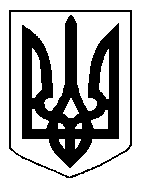 